SELECTION CRITERIA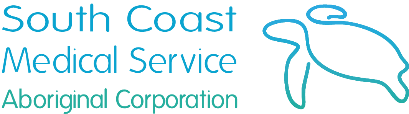 KEY COMPETENCIESQualifications, Knowledge and ExperienceEssential Aboriginality*Experience working with children with disabilities and their families, and carersA tertiary qualification in Social Work/ Welfare/ Community Services/ Disability Services or related fields or equivalent experience in a relevant sectorAbility to apply a person centred approach to service provision, social inclusions and community development principlesUnderstanding of the emotional and physical support needs of families and carers of children with disabilitiesLived experience or awareness of the impact of existing or acquired disability upon children, families, carers and the communityPersonal organisation skills including time management and ability to prioritise competing demandsDemonstrated ability to work both autonomously and as part of a wider teamDemonstrated Computer skills, including the use of Microsoft Office SuiteWillingness to work flexible hours and across different locations within the local service areaClear Working with Children Check and Criminal Record CheckCurrent NSW Driver’s Licence
PERSONAL QUALITIES AND ATTRIBUTES Demonstrates initiative and an ability to problem solveEffective conflict resolution skills, negotiation, mediation and decision making skillsEffective communication skills including written and verbal communication with the ability to exercise these skills with people at all levels*Aboriginality - Aboriginality is a genuine occupational requirement and racial discrimination is a prohibition as outlined under Section 8(1) of the Racial Discrimination Act 1975.Early LinkerNDIS Coordinator